Sunday, June 29, 2014Sunday, June 29, 2014Monday, June 30, 2014Monday, June 30, 2014Tuesday, July 1, 2014Tuesday, July 1, 2014Wednesday, July 2, 2014Wednesday, July 2, 2014Thursday, July 3, 2014Thursday, July 3, 2014Friday, July 4, 2014Friday, July 4, 2014Saturday, July 5, 2014Saturday, July 5, 20146:00AMArt Attack 'CC'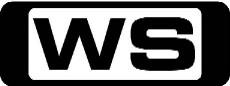 GPrincess, Pirate MemoAnyone can have an 'art attack' and create works of art from everyday materials. 6:30AMJake And The Never Land Pirates 'CC'GThe Mermaid QueenJake leads his team, including Izzy, Cubby and their parrot lookout, Skully aboard their amazing ship, Bucky, sailing from their Pirate Island hideout on a lost treasure hunt throughout Never Land. 7:00AMWeekend Sunrise 'CC'Wake up to a better breakfast with Andrew O'Keefe and Monique Wright for all the latest news, sport and weather. 10:00AMAFL Game Day 'CC'PGJoin host Hamish McLachlan for a lively and entertaining look at all the weekend's games and the big news and issues in the world of AFL. 11:30AMFooty Flashbacks 'CC'PG1979/81 Grand Finals1:00PMWild Planet: North America (R) 'CC'GExperience the sweeping beauty and majesty of North America and its rich diversity in habitats and wildlife. 3:00PMProgram T.B.A. **4:00PMProgram T.B.A. **5:30PMCoxy's Big Break 'CC'GTake a break around Australia and beyond with Coxy as he discovers the best food, entertainment and travel destinations. 6:00PMSeven News 'CC'Seven News live and comprehensive coverage of breaking news and local, national and international top stories, plus Sport, Finance and Weather updates. 7:00PM2014 AFL Premiership Season 'CC'Rnd 15: Collingwood v CarltonSunday Night Football returns with the old Collingwood-Carlton rivalry. Bruce McAvaney and Dennis Cometti lead the call with Tim Watson, Leigh Matthews, Cameron Ling and guest expert Nick Riewoldt. 10:30PMProgram T.B.A. **11:30PMCastle (R) 'CC'MLaw & MurderDuring the high-profile trial of a murdered socialite, a juror suddenly tumbles out of the jury box dead. When Castle and Beckett learn the juror was poisoned, their investigation soon uncovers that this seemingly innocent juror may not have been so innocent after all. Starring NATHAN FILLION, STANA KATIC, SUSAN SULLIVAN, MOLLY QUINN, RUBEN SANTIAGO-HUDSON, TAMALA JONES, JON HUERTAS and SEAMUS DEVER.12:30AMRoyal Pains 'CC'MLawson TranslationDivya and Jeremiah head to Savannah to treat a baseball player as Hank makes a shocking discovery about Boris' death. Evan's plans to overturn HankMed's cease-and-desist order do not go well. Starring MARK FEUERSTEIN, PAULO COSTANZO, RESHMA SHETTY, BROOKE D'ORSAY and BEN SHENKMAN.1:30AMRoom For Improvement (R) 'CC'GScott McGregor and the RFI team surprise a household when they install a $40,000 kitchen for less than $7500. 2:00AMHome ShoppingShopping program. 3:00AMNBC Today 'CC'International news and weather including interviews with newsmakers in the world of politics, business, media, entertainment and sport. 4:00AMNBC Meet The Press 'CC'David Gregory interviews newsmakers from around the world. 5:00AMSunrise Extra 'CC'Bringing you the best moments of your mornings with the Sunrise team. 5:30AMSeven Early News 'CC'Latest news, sport and weather from Australia and around the world. 6:00AMSunrise 'CC'Wake up to a better breakfast with Samantha Armytage and David Koch for all the latest news, sport and weather. 9:00AMThe Morning Show 'CC'PGJoin Larry Emdur and Kylie Gillies each morning for a variety of segments on the latest news, entertainment and other hot topics. 11:30AMSeven Morning News 'CC'Latest news, sport and weather updates from Australia and around the world. 12:00PMThe Midday Movie (R) 'CC' (1986)PG(S,L)The Money PitA New York couple buy a cheap home, only to discover that it is falling apart. Will their relationship survive the ramshackle house? Starring TOM HANKS, SHELLEY LONG, ALEXANDER GODUNOV, MAUREEN STAPLETON, JOE MANTEGNA, PHILIP BOSCO, JOSH MOSTEL, YAKOV SMIRNOFF and CARMINE CARIDI.2:00PMThe Daily Edition 'CC'Catch up on all of the hottest issues from today's news and entertainment with lively discussions, interviews and crosses to newsmakers around the country. Presented by Sally Obermeder, Kris Smith, Monique Wright and Tom Williams. 3:00PMThe Chase (R) 'CC'GFour contestants go into battle against the Chaser as they try to win thousands of pounds. However, standing in the way is their common enemy, the Chaser, one of the finest quiz brains in the UK. Hosted by BRADLEY WELSH.4:00PMSeven News At 4 'CC'Seven brings you the latest developments in today's top stories at home and around the world, plus Sport, Finance and Weather updates. 5:00PMDeal Or No Deal (R) 'CC'GJoin Andrew O'Keefe in the exhilarating game show where contestants play for $200,000. 5:30PMMillion Dollar Minute 'CC'GMillion Dollar Minute is a battle of general knowledge, where every correct answer is a step closer to the ultimate test: Can one person, in one minute, win one million dollars? Hosted by 6:00PMSeven News 'CC'Seven News live and comprehensive coverage of breaking news and local, national and international top stories, plus Sport, Finance and Weather updates. 7:00PMHome and Away 'CC'Hannah gets a taste of her own medicine when Andy uses her relationship rules. Nate and Sophie's 'alone time' may have tragic consequences when Nate ignores an urgent call from the hospital. Brax delivers Ricky a bombshell that threatens to break them up forever. Starring STEPHEN PEACOCKE, BONNIE SVEEN, CASSIE HOWARTH and KYLE PRYOR and TAI HARA.7:30PMProgram T.B.A. **8:45PMWhat Really Happens In Bali 'CC'M(A,L)A Melbourne girl disappears in Kuta and two Darwin boys risk losing the lot in a gambling den. Plus, a beachside wedding goes horribly wrong. 9:45PMGrey's Anatomy 'CC'  *Double Episode*M(A)Change Of Heart / We Are Never Ever Getting Back TogetherJackson has disappointing news for the doctors. Meanwhile, Derek's sister makes a surprise visit, Richard surprises Catherine in Boston and Bailey makes a risky decision with her research. Cristina looks to Meredith for advice as she assesses her future at the hospital. Starring ELLEN POMPEO, PATRICK DEMPSEY, SANDRA OH, JUSTIN CHAMBERS, CHANDRA WILSON, JAMES PICKENS, JR, SARA RAMIREZ, KEVIN MCKIDD, JESSICA CAPSHAW, JESSE WILLIAMS, SARAH DREW, CAMILLA LUDDINGTON, GAIUS CHARLES, JERRIKA HINTON and TESSA FERRER.11:40PM2014 Wimbledon 'CC'Wimbledon 2014 - Day 7Live coverage of the oldest and most prestigious tennis tournament in the world, the Championships, Wimbledon. Hosted by TODD WOODBRIDGE with expert commentary by JOHN NEWCOMBE, RENNAE STUBBS, SAM SMITH and GEOFF MASTERS. 4:00AMNBC Today 'CC'International news and weather including interviews with newsmakers in the world of politics, business, media, entertainment and sport. 5:00AMSunrise Extra 'CC'Bringing you the best moments of your mornings with the Sunrise team. 5:30AMSeven Early News 'CC'Latest news, sport and weather from Australia and around the world. 6:00AMSunrise 'CC'Wake up to a better breakfast with Samantha Armytage and David Koch for all the latest news, sport and weather. 9:00AMThe Morning Show 'CC'PGJoin Larry Emdur and Kylie Gillies each morning for a variety of segments on the latest news, entertainment and other hot topics. 11:30AMSeven Morning News 'CC'Latest news, sport and weather updates from Australia and around the world. 12:00PMThe Midday Movie (R) 'CC' (1994)PG(A)The Lies Boys TellEd Reece, an old travelling salesman, decides to end his days in the place which he was born and with his elder son , he takes his last long voyage of farewell. Starring KIRK DOUGLAS, CRAIG T  NELSON, BESS ARMSTRONG, BONNIE BARTLETT and RICHARD GILLILAND.2:00PMThe Daily Edition 'CC'Catch up on all of the hottest issues from today's news and entertainment with lively discussions, interviews and crosses to newsmakers around the country. Presented by Sally Obermeder, Kris Smith, Monique Wright and Tom Williams. 3:00PMThe Chase (R) 'CC'GFour contestants go into battle against the Chaser as they try to win thousands of pounds. However, standing in the way is their common enemy, the Chaser, one of the finest quiz brains in the UK. Hosted by BRADLEY WELSH.4:00PMSeven News At 4 'CC'Seven brings you the latest developments in today's top stories at home and around the world, plus Sport, Finance and Weather updates. 5:00PMDeal Or No Deal (R) 'CC'GJoin Andrew O'Keefe in the exhilarating game show where contestants play for $200,000. 5:30PMMillion Dollar Minute 'CC'GMillion Dollar Minute is a battle of general knowledge, where every correct answer is a step closer to the ultimate test: Can one person, in one minute, win one million dollars? Hosted by 6:00PMSeven News 'CC'Seven News live and comprehensive coverage of breaking news and local, national and international top stories, plus Sport, Finance and Weather updates. 7:00PMHome and Away 'CC'Nate accuses Sophie of deceitful behaviour while, Maddy pushes Josh straight into Evelyn's arms. Roo's illness is a medical mystery and Nate is running out of time for Nate to solve it. Ricky gets to the bottom of Brax's negative attitude towards having children. 7:30PMProgram T.B.A. **8:45PMWinners & Losers 'CC'PG(A,S)Two Out Of Three Ain't BadSophie still has the hots for Sam's brother Luke, making life in the Share House a little awkward. Sam attempts to carry out Adam's last wish as detailed in his letter to her: he wants her to find the son he never knew and ensure he gets his life insurance payout. Frances is busy setting up her new office premises and hiring a replacement for Jonathan. Jenny is hiding a secret about her new house and Bec hides the truth about her glamorous life in Singapore. Starring MELANIE VALLEJO, MELISSA BERGLAND, VIRGINIA GAY, ZOE TUCKWELL-SMITH, KATHERINE HICKS, DAMIEN BODIE, STEPHEN PHILLIPS, TOM WREN, TOM HOBBS, JACK PEARSON, DENISE SCOTT, FRANCIS GREENSLADE, SARAH GRACE and MIKE SMITH and PAUL MOORE.9:45PMChicago Fire 'CC'*Double Episode*M(V,A,S)Prove It / Defcon 1In the wake of Heather's incident, Casey struggles to handle his responsibilities. Severide is on edge about another attack from the arsonist and his baby trouble with Renee. Meanwhile, Molly's is in trouble. Starring JESSE SPENCER, TAYLOR KINNEY, EAMONN WALKER, LAUREN GERMAN, MONICA RAYMUND, CHARLIE BARNETT, DAVID EIGENBERG and CHRISTIAN STOLTE and JOE MINOSO.11:45PM2014 Wimbledon 'CC'Wimbledon 2014 - Day 8Live coverage of the oldest and most prestigious tennis tournament in the world, the Championships, Wimbledon. Hosted by TODD WOODBRIDGE with expert commentary by JOHN NEWCOMBE, RENNAE STUBBS, SAM SMITH and GEOFF MASTERS. 4:00AMNBC Today 'CC'International news and weather including interviews with newsmakers in the world of politics, business, media, entertainment and sport. 5:00AMSunrise Extra 'CC'Bringing you the best moments of your mornings with the Sunrise team. 5:30AMSeven Early News 'CC'Latest news, sport and weather from Australia and around the world. 6:00AMSunrise 'CC'Wake up to a better breakfast with Samantha Armytage and David Koch for all the latest news, sport and weather. 9:00AMThe Morning Show 'CC'PGJoin Larry Emdur and Kylie Gillies each morning for a variety of segments on the latest news, entertainment and other hot topics. 11:30AMSeven Morning News 'CC'Latest news, sport and weather updates from Australia and around the world. 12:00PMThe Midday Movie (R) 'CC' (2011)PG(V)PromRelationships unravel and others ignite during the precarious passage from high school to independence for students preparing for their high school prom. Starring AIMEE TEEGARDEN, THOMAS MCDONNELL, DEVAUGHN NIXON, DANIELLE CAMPBELL, YIN CHANG, JARED KUSNITZ, NOLAN A SOTILLO, CAMERON MONAGHAN, KYLIE BUNBURY, JOE ADLER, JANELLE ORITZ and JONATHAN KELTZ.2:00PMThe Daily Edition 'CC'Catch up on all of the hottest issues from today's news and entertainment with lively discussions, interviews and crosses to newsmakers around the country. Presented by Sally Obermeder, Kris Smith, Monique Wright and Tom Williams. 3:00PMThe Chase (R) 'CC'GFour contestants go into battle against the Chaser as they try to win thousands of pounds. However, standing in the way is their common enemy, the Chaser, one of the finest quiz brains in the UK. Hosted by BRADLEY WELSH.4:00PMSeven News At 4 'CC'Seven brings you the latest developments in today's top stories at home and around the world, plus Sport, Finance and Weather updates. 5:00PMDeal Or No Deal (R) 'CC'GJoin Andrew O'Keefe in the exhilarating game show where contestants play for $200,000. 5:30PMMillion Dollar Minute 'CC'GMillion Dollar Minute is a battle of general knowledge, where every correct answer is a step closer to the ultimate test: Can one person, in one minute, win one million dollars? Hosted by 6:00PMSeven News 'CC'Seven News live and comprehensive coverage of breaking news and local, national and international top stories, plus Sport, Finance and Weather updates. 7:00PMHome and Away 'CC'Marilyn's bus tour roadblocks Josh and Evelyn's growing feelings for each other. Phoebe's aversion to Heath's kids gives her an ingenious idea. Matt decides some extra bucks are the way to an even hotter summer. Starring EMILY SYMONS, DAN EWING, JACKSON GALLAGHER and ALEC SNOW and ISABELLA GIOVINAZZO.7:30PMProgram T.B.A. **9:00PMThe Goldbergs 'CC'  * Double Episode*PGThe Other Smother / ShoppingMicromanaging Barry and Erica's college searches pits Beverly against a rival meddling mom. Erica tells Pops that her efforts to enhance her college prospects are based on lies. Then, Erica starts a new job at Gimbel's. Starring WENDI MCLENDON-COVEY, JEFF GARLIN, HAYLEY ORRANTIA, SEAN GIAMBRONE, TROY GENTILE and GEORGE SEGAL10:00PMProgram T.B.A. **12:15AM2014 Wimbledon 'CC'Wimbledon 2014 - Day 9Live coverage of the oldest and most prestigious tennis tournament in the world, the Championships, Wimbledon. Hosted by TODD WOODBRIDGE with expert commentary by JOHN NEWCOMBE, RENNAE STUBBS, SAM SMITH and GEOFF MASTERS. 4:00AMNBC Today 'CC'International news and weather including interviews with newsmakers in the world of politics, business, media, entertainment and sport. 5:00AMSunrise Extra 'CC'Bringing you the best moments of your mornings with the Sunrise team. 5:30AMSeven Early News 'CC'Latest news, sport and weather from Australia and around the world. 6:00AMSunrise 'CC'Wake up to a better breakfast with Samantha Armytage and David Koch for all the latest news, sport and weather. 9:00AMThe Morning Show 'CC'PGJoin Larry Emdur and Kylie Gillies each morning for a variety of segments on the latest news, entertainment and other hot topics. 11:30AMSeven Morning News 'CC'Latest news, sport and weather updates from Australia and around the world. 12:00PMThe Midday Movie (R) 'CC' (1988)PG(V,L)Romance: Out Of The ShadowsA U.S. Embassy worker is helped by an Interpol agent to prove herself innocent of a murder in the Greek isles, and while working together, they fall in love. Starring CHARLES DANCE, ALEXANDRA PAUL, MICHAEL SHANNON, DAVID DE KEYSER, WANDA VENTHAM and GREGORY PATRIKAREAS.2:00PMThe Daily Edition 'CC'Catch up on all of the hottest issues from today's news and entertainment with lively discussions, interviews and crosses to newsmakers around the country. Presented by Sally Obermeder, Kris Smith, Monique Wright and Tom Williams. 3:00PMThe Chase (R) 'CC'GFour contestants go into battle against the Chaser as they try to win thousands of pounds. However, standing in the way is their common enemy, the Chaser, one of the finest quiz brains in the UK. Hosted by BRADLEY WELSH.4:00PMSeven News At 4 'CC'Seven brings you the latest developments in today's top stories at home and around the world, plus Sport, Finance and Weather updates. 5:00PMDeal Or No Deal (R) 'CC'GJoin Andrew O'Keefe in the exhilarating game show where contestants play for $200,000. 5:30PMMillion Dollar Minute 'CC'GMillion Dollar Minute is a battle of general knowledge, where every correct answer is a step closer to the ultimate test: Can one person, in one minute, win one million dollars? Hosted by 6:00PMSeven News 'CC'Seven News live and comprehensive coverage of breaking news and local, national and international top stories, plus Sport, Finance and Weather updates. 7:00PMHome And Away 'CC'Home And AwayDenny and Casey could be the hot new lovebirds in Summer Bay, while Sasha's job is in jeopardy. Phoebe puts her foot in it with Heath when she tries to comfort Darcy. And in the second episode Casey and Denny try to slow down their blossoming romance, while Zac struggles to accept that Andy and Hannah are together. Alf maintains a bedside vigil for Roo as her condition slips from bad to worse.   Starring LINCOLN YOUNES, DEMI HARMAN and JESSICA GRACE SMITH and DAN EWING.8:00PMBorder Security: International 'CC'*Single Episode*PGAn aspiring actor has trouble keeping track of the plot and a traveller's unusual body art may not be what it seems. Coffee cans contain a different kind of buzz and officers arrest a wanted burglar. 8:30PMAutopsy 'CC'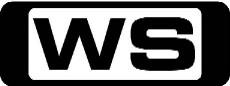 M(D,A,L)Whitney HoustonWhitney Houston was a global superstar who despite her talent, lived a life of abuse and excess. The evidence revealed from her autopsy tells an astonishing story of substance abuse and offers a unique insight into her final moments. 9:30PMMrs. Brown's Boys (R) 'CC'*Double Episode*MAMammy's Break / Mammy's Valentine  Agnes is desperate for a holiday but cannot find anyone to look after Grandad, so attempts to convince a health inspector that Grandad is going crazy. Sparks fly when Rory and Dino move into the Brown house. Starring BRENDAN O'CARROLL, JENNIFER GIBNEY, DERMOT O'NEILL, PADDY HOULIHAN, EILISH O'CARROLL, AMANDA WOODS, RORY COWAN, FIONA O'CARROLL, DANNY O'CARROLL and PAT SHIELDS and GARY HOLLYWOOD.11:00PM2014 Wimbledon 'CC'Wimbledon 2014 - Day 10Live coverage of the oldest and most prestigious tennis tournament in the world, the Championships, Wimbledon. Hosted by TODD WOODBRIDGE with expert commentary by JOHN NEWCOMBE, RENNAE STUBBS, SAM SMITH and GEOFF MASTERS. 4:00AMNBC Today 'CC'International news and weather including interviews with newsmakers in the world of politics, business, media, entertainment and sport. 5:00AMSunrise Extra 'CC'Bringing you the best moments of your mornings with the Sunrise team. 5:30AMSeven Early News 'CC'Latest news, sport and weather from Australia and around the world. 6:00AMSunrise 'CC'Wake up to a better breakfast with Samantha Armytage and David Koch for all the latest news, sport and weather. 9:00AMThe Morning Show 'CC'PGJoin Larry Emdur and Kylie Gillies each morning for a variety of segments on the latest news, entertainment and other hot topics. 11:30AMSeven Morning News 'CC'Latest news, sport and weather updates from Australia and around the world. 12:00PMThe Midday Movie (R) 'CC' (2008)PG(V)Beverly Hills ChihuahuaWhile on vacation in Mexico, a ritzy Beverly Hills chihuahua finds herself lost and in need of assistance in order to get back home. Starring DREW BARRYMORE, PIPER PERABO, LUIS GUZMAN, GEORGE LOPEZ, ANDY GARCIA, MANOLO CARDONA, EUGENIO DERBEZ, JAMIE LEE CURTIS, PLACIDO DOMINGO, EDWARD JAMES OLMOS, PAUL RODRIGUEZ, CHEECH MARIN and EDDIE 'PIOLIN' SOTELO.2:00PMThe Daily Edition 'CC'Catch up on all of the hottest issues from today's news and entertainment with lively discussions, interviews and crosses to newsmakers around the country. Presented by Sally Obermeder, Kris Smith, Monique Wright and Tom Williams. 3:00PMThe Chase (R) 'CC'GFour contestants go into battle against the Chaser as they try to win thousands of pounds. However, standing in the way is their common enemy, the Chaser, one of the finest quiz brains in the UK. Hosted by BRADLEY WELSH.4:00PMSeven News At 4 'CC'Seven brings you the latest developments in today's top stories at home and around the world, plus Sport, Finance and Weather updates. 5:00PMDeal Or No Deal (R) 'CC'GJoin Andrew O'Keefe in the exhilarating game show where contestants play for $200,000. 5:30PMMillion Dollar Minute 'CC'GMillion Dollar Minute is a battle of general knowledge, where every correct answer is a step closer to the ultimate test: Can one person, in one minute, win one million dollars? Hosted by 6:00PMSeven News 'CC'Seven News live and comprehensive coverage of breaking news and local, national and international top stories, plus Sport, Finance and Weather updates. 7:00PMBetter Homes And Gardens 'CC'G7:30PM2014 AFL Premiership Season 'CC'Rnd 16: North Melbourne v HawthornWith both teams fighting for a top four spot, this match becomes a classic eight-point clash from Etihad Stadium. The Hawks have won the last four against the Kangaroos, but have had their injury concerns while North has taken some big scalps in 2014. Bruce McAvaney and Dennis Cometti lead the call with expert commentary from Leigh Matthews, Tom Harley, Matthew Richardson and analysis from Wayne Carey. 11:00PM2014 Wimbledon 'CC'Wimbledon 2014 - Day 11Live coverage of the oldest and most prestigious tennis tournament in the world, the Championships, Wimbledon. Hosted by TODD WOODBRIDGE with expert commentary by JOHN NEWCOMBE, RENNAE STUBBS, SAM SMITH and GEOFF MASTERS. 4:00AMNBC Today 'CC'International news and weather including interviews with newsmakers in the world of politics, business, media, entertainment and sport. 6:00AMSaturday Disney 'CC'GGreat fun and entertainment including your favourite Disney shows; Gravity Falls and Good Luck Charlie Hosted by CANDICE DIXON, NATHAN MORGAN and TEIGAN NASH. 7:00AMWeekend Sunrise 'CC'Wake up to a better breakfast with Andrew O'Keefe and Monique Wright for all the latest news, sport and weather. 10:00AMThe Morning Show - Weekend 'CC'PGJoin Larry Emdur and Kylie Gillies to catch up on all the highlights from this week's program, including a variety of segments on the latest news, entertainment and other hot topics. 12:00PMLive Well 'CC'PGJoin Olympian Elka Whalan, Author Chloe Maxwell and Women's Health Editor Felicity Harley and our weekly guest specialists as they bring you everything you need to know about staying active, preventing illness and health and wellbeing. 1:00PMSaturday Afternoon Movie 'CC' (2012)GFrenemiesFollows the lives of three very different sets of friends dealing with the ups and downs of friendship. Starring BELLA THORNE, ZENDAYA, MARY MOUSER, NICK ROBINSON and STEPHANIE SCOTT.3:00PM2014 AFL Premiership Season 'CC'Rnd 16: Richmond v BrisbaneHaving won the last six matches against the Lions, the Tigers will go into this home MCG clash with some confidence. Can the Lions cause an upset? Hamish McLachlan and Basil Zempilas lead the call. 6:00PMSeven News 'CC'Seven News live and comprehensive coverage of breaking news and local, national and international top stories, plus Sport, Finance and Weather updates. 6:30PM2014 AFL Premiership Season 'CC'Rnd 16: Port Adelaide v EssendonThe Bombers head to the Adelaide Oval to face off against the Power. Essendon will take some confidence into this match against the highly ranked Power having beaten them at the last four starts. Brian Taylor leads the call. 11:00PM2014 Wimbledon 'CC'Wimbledon 2014 - Day 12 Women's Singles Final & Men'sLive coverage of the oldest and most prestigious tennis tournament in the world, the Championships, Wimbledon. Hosted by TODD WOODBRIDGE with expert commentary by JOHN NEWCOMBE, RENNAE STUBBS, SAM SMITH and GEOFF MASTERS. 4:00AMHome ShoppingShopping program. 5:00AMDr Oz (R) 'CC'PGEmeril Lagasse's Must Have Items To Revolutionize YourCulinary rock star Emeril Lagasse talks about his health wake-up call and his challenge to lose weight and get healthy. Watch as he introduces must-have items from his own kitchen to keep you healthy. 